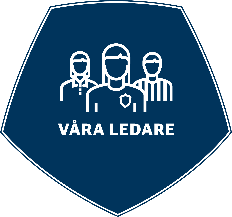 KompetensPersonliga egenskaper:Värderingar som överensstämmer med föreningens värdegrund.Förmåga att leda och inspirera människor. Utbildning: UEFA C.Utbildningen fotbollsutvecklare. Kontinuerlig fortbildning bör ske.Erfarenhet: Erfarenhet av att jobba med barn- och ungdomsfotboll.Förståelse för Svenska Fotbollförbundets utbildningsmaterial.Huvudsakliga uppgifterDe viktigaste uppgifterna som varje fotbollsutvecklare bör prioritera är att genomföra följande aktiviteter med föreningens ledare:TräningsbesökMatchbesökLedarträffarLedarsamtalSyftet med aktiviteterna är att hjälpa ledarna att tillämpa föreningens spelarutbildningsplan. Extra viktigt är att följa upp tränare som har deltagit i SvFF:s tränarutbildning (genom träningsbesök) och att uppmuntra tränare att påbörja eller fortsätta SvFF:s tränarutbildning (genom ledarsamtal).Guider för de huvudsakliga arbetsuppgifterna finns här.Extra uppgifterFörslag på uppgifter som fotbollsutvecklaren kan utföra om tid och förutsättningar finns:Hjälpa till vid uppstart av nya lag.Hjälpa föreningen att ta fram en spelarutbildningsplan.Genomföra tränarutbildningar i föreningen.Guider för alla uppgifter finns här.